B. Performans Bilgileri1. Faaliyet ve Proje Bilgileri1.1. Faaliyet Bilgileri1.1.1. Kurum ve Diğer Kuruluşlar/ Üniversiteler Tarafından Düzenlenen Ulusal ve Uluslararası Bilimsel Toplantı Sayısı/Katılan sayısı1.2. Yayınlarla İlgili Faaliyet Bilgileri1.3. Proje Bilgileri1.3.1. Bilimsel Araştırma Projeleri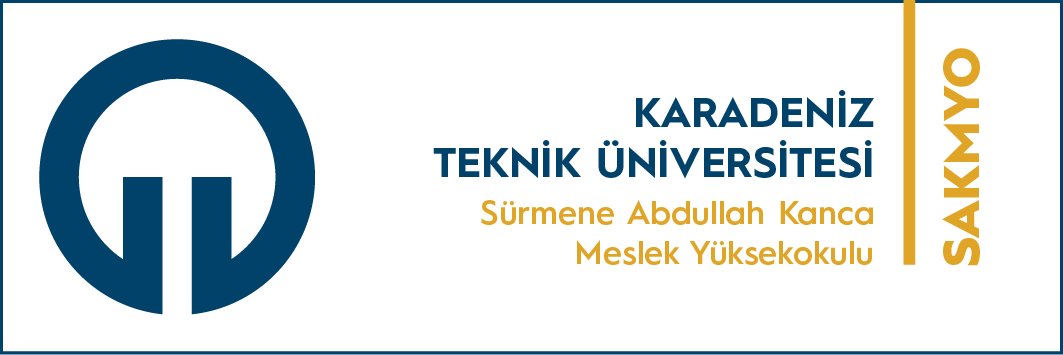 2017YILI PERFORMANS GÖSTERGELERİ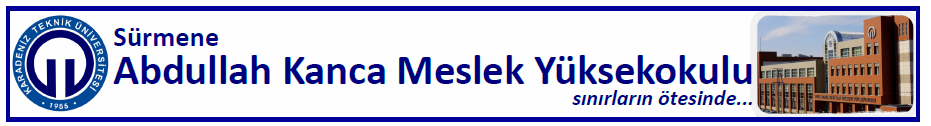 Üniversitemiz tarafından düzenlenen ulusal ve uluslararası bilimsel toplantıların sayısıÜniversitemiz tarafından düzenlenen ulusal ve uluslararası bilimsel toplantıların sayısıDiğer Üniversiteler ve diğer kuruluşlar tarafından düzenlenen ulusal ve uluslararası bilimsel toplantılara katılan öğretim elemanlarının sayısıDiğer Üniversiteler ve diğer kuruluşlar tarafından düzenlenen ulusal ve uluslararası bilimsel toplantılara katılan öğretim elemanlarının sayısıDiğer Üniversiteler ve diğer kuruluşlar tarafından düzenlenen ulusal ve uluslararası bilimsel toplantılara katılan öğretim elemanlarının sayısıDiğer Üniversiteler ve diğer kuruluşlar tarafından düzenlenen ulusal ve uluslararası bilimsel toplantılara katılan öğretim elemanlarının sayısıUlusalUluslararasıUlusal(2016)Ulusal (2017)Uluslararası(2016)Uluslararası(2017)Kongre13Sempozyum118Konferans2414PanelEğitim SemineriAçık OturumSöyleşiTiyatroKonserSergiToplam21625YAYIN TÜRÜYAYIN TÜRÜ20162017ARTIŞ / AZALIŞSCI, SSCI-Exp, AHCIDergilerinde Yayımlanan Makale Sayıları   (KTÜ adresli)SCI, SSCI-Exp, AHCIDergilerinde Yayımlanan Makale Sayıları   (KTÜ adresli)37+4ULUSLARARASI KURULUŞLARA ÜYELİĞİ OLAN AKADEMİK PERSONEL SAYISIULUSLARARASI KURULUŞLARA ÜYELİĞİ OLAN AKADEMİK PERSONEL SAYISIDERGİLERDE HAKEM OLARAK GÖREV YAPAN AKADEMİK PERSONELİN HAKEMLİK YAPTIĞI ESER SAYISIULUSAL4+4DERGİLERDE HAKEM OLARAK GÖREV YAPAN AKADEMİK PERSONELİN HAKEMLİK YAPTIĞI ESER SAYISIULUSLARARASI49+5DERGİLERDE HAKEM OLARAK GÖREV YAPAN AKADEMİK PERSONELİN HAKEMLİK YAPTIĞI ESER SAYISITOPLAM413+9EDİTÖRLÜK (Ulusal ve Uluslararası yayın evleri tarafından yayımlanan kitap/dergilerde)ULUSALEDİTÖRLÜK (Ulusal ve Uluslararası yayın evleri tarafından yayımlanan kitap/dergilerde)ULUSLARARASIEDİTÖRLÜK (Ulusal ve Uluslararası yayın evleri tarafından yayımlanan kitap/dergilerde)TOPLAMBİLDİRİLER YA DA ÖZETLERİN YER ALDIĞI KİTAPULUSAL1+1BİLDİRİLER YA DA ÖZETLERİN YER ALDIĞI KİTAPULUSLARARASI7+7BİLDİRİLER YA DA ÖZETLERİN YER ALDIĞI KİTAPTOPLAM8+8KİTAP (Ulusal ve Uluslararası yayın evleri tarafından yayımlanan)ULUSALKİTAP (Ulusal ve Uluslararası yayın evleri tarafından yayımlanan)ULUSLARARASIKİTAP (Ulusal ve Uluslararası yayın evleri tarafından yayımlanan)TOPLAMTEZLERYÜKSEK LİSANSTEZLERDOKTORA2+2TEZLERTOPLAM2+2ÇEVİRİKİTAPÇEVİRİMAKALEÇEVİRİTOPLAMBİLDİRİULUSAL61-5BİLDİRİULUSLARARASI937+28BİLDİRİTOPLAM1538+23AKADEMİK PERSONELİN ALDIĞI ÖDÜL SAYISIULUSALAKADEMİK PERSONELİN ALDIĞI ÖDÜL SAYISIULUSLARARASI2+2AKADEMİK PERSONELİN ALDIĞI ÖDÜL SAYISITOPLAM2+2YAYIN TOPLAMIYAYIN TOPLAMI2270+48BİLİMSEL ARAŞTIRMA PROJE BİLGİLERİBİLİMSEL ARAŞTIRMA PROJE BİLGİLERİBİLİMSEL ARAŞTIRMA PROJE BİLGİLERİBİLİMSEL ARAŞTIRMA PROJE BİLGİLERİBİLİMSEL ARAŞTIRMA PROJE BİLGİLERİBİLİMSEL ARAŞTIRMA PROJE BİLGİLERİPROJELER20172017201720172017PROJELERÖnceki YıldanDevredenProjeYıl İçinde Eklenen ProjeToplamYıl İçinde Tamamlanan ProjeToplam ÖdenekTL.DPTTÜBİTAK *11150000 TLA.B.BİLİMSEL ARAŞTIRMA PROJELERİDİĞERTOPLAM0110150.000,00 TLSorumlu BirimSorumlu BirimKTÜ Sürmene Abdullah Kanca Meslek YüksekokuluKTÜ Sürmene Abdullah Kanca Meslek YüksekokuluPerformans Hedefi-1 Performans Hedefi-1 Ön Lisans eğitim faaliyetleri ve eğitim kalitesinin arttırılarak sürdürülmesiÖn Lisans eğitim faaliyetleri ve eğitim kalitesinin arttırılarak sürdürülmesiPerformans GöstergeleriPerformans GöstergeleriPerformans Göstergeleri2017YılsonuGerçekleşme(01.01.2017-31.12.2017) 1 Ön Lisans programlarında kadrolu öğretim elemanı başına düşen öğrenci sayısı (Öğrenci sayısı/Kadrolu öğretim görevlisi) Ön Lisans programlarında kadrolu öğretim elemanı başına düşen öğrenci sayısı (Öğrenci sayısı/Kadrolu öğretim görevlisi) 36,62 Ön Lisans programlarında kadrolu ders veren öğretim elemanı başına düşen öğrenci sayısı  (Öğrenci sayısı/Kadrolu öğretim üyesi) Ön Lisans programlarında kadrolu ders veren öğretim elemanı başına düşen öğrenci sayısı  (Öğrenci sayısı/Kadrolu öğretim üyesi) 304,73 Ön Lisans programlarında kadrolu toplam öğretim elemanı başına düşen öğrencisayısı(Öğrenci sayısı/Kadrolu öğretim elemanı) Ön Lisans programlarında kadrolu toplam öğretim elemanı başına düşen öğrencisayısı(Öğrenci sayısı/Kadrolu öğretim elemanı) 31,54 Normal sürede mezun olan öğrenci oranı  (Normal süre içinde mezun olan ön lisans öğrenci sayısı / Normal süre içinde mezun olması gereken ön lisans öğrenci sayısı)*100 Normal sürede mezun olan öğrenci oranı  (Normal süre içinde mezun olan ön lisans öğrenci sayısı / Normal süre içinde mezun olması gereken ön lisans öğrenci sayısı)*100 16,95 Sınıfların (şubelerin) ortalama öğrenci sayısı (Ön Lisans öğrenci sayısı/Ön lisans sınıflarının(şubelerinin) sayısı) Sınıfların (şubelerin) ortalama öğrenci sayısı (Ön Lisans öğrenci sayısı/Ön lisans sınıflarının(şubelerinin) sayısı) 70,36 Program başına ortalama ders sayısı (Mezun olmak için ön lisans programlarında alınması gereken ders sayısı toplamı/Ön Lisans program sayısı) Program başına ortalama ders sayısı (Mezun olmak için ön lisans programlarında alınması gereken ders sayısı toplamı/Ön Lisans program sayısı) 34,77 Seçmeli derslerin oranı (Ön Lisans programlarında açılan seçmeli derslerin sayısı/ Ön Lisans programlarında toplam ders sayısı)*100 Seçmeli derslerin oranı (Ön Lisans programlarında açılan seçmeli derslerin sayısı/ Ön Lisans programlarında toplam ders sayısı)*100 18,98 Ön Lisans programlarında ders veren öğretim elemanı başına düşen haftalık ortalama ders saati  (Ders veren kadrolu öğretim elemanlarının verdiği haftalık ders saati sayısının iki dönemlik ortalaması (uygulama, laboratuvar ve tez danışmanlığı dâhil)/ Ders veren tam zamanlı öğretim elemanlarının sayısı) Ön Lisans programlarında ders veren öğretim elemanı başına düşen haftalık ortalama ders saati  (Ders veren kadrolu öğretim elemanlarının verdiği haftalık ders saati sayısının iki dönemlik ortalaması (uygulama, laboratuvar ve tez danışmanlığı dâhil)/ Ders veren tam zamanlı öğretim elemanlarının sayısı) 12Sorumlu BirimSorumlu BirimKTÜ Sürmene Abdullah Kanca Meslek YüksekokuluKTÜ Sürmene Abdullah Kanca Meslek YüksekokuluPerformans Hedefi-7 Performans Hedefi-7 Derslik ve laboratuvarların günün teknolojisi ile yenilenmesiDerslik ve laboratuvarların günün teknolojisi ile yenilenmesiPerformans GöstergeleriPerformans GöstergeleriPerformans Göstergeleri2017 YılsonuGerçekleşme(01.01.2017-31.12.2017)1 Toplam laboratuvar sayısı (Bilgisayar laboratuvarları, araştırma laboratuvarları vb.) Toplam laboratuvar sayısı (Bilgisayar laboratuvarları, araştırma laboratuvarları vb.) 91 Öğrenci başına düşen laboratuvar alanı  (Toplam laboratuvar alanı/Öğrenci sayısı) Öğrenci başına düşen laboratuvar alanı  (Toplam laboratuvar alanı/Öğrenci sayısı) 1,43 İyileştirilen laboratuvarların oranı  (İlgili yılda laboratuvarlara alınan-onarılan makine sayısı /Laboratuvardaki mevcut makine ve cihaz sayısı) x100  İyileştirilen laboratuvarların oranı  (İlgili yılda laboratuvarlara alınan-onarılan makine sayısı /Laboratuvardaki mevcut makine ve cihaz sayısı) x100  9,54 Toplam derslik sayısı (Sınıf, amfi, eğitim amaçlı atölyeler dahil) Toplam derslik sayısı (Sınıf, amfi, eğitim amaçlı atölyeler dahil) 165 Öğrenci başına düşen derslik alanı  (Toplam derslik alanı/Öğrenci sayısı) Öğrenci başına düşen derslik alanı  (Toplam derslik alanı/Öğrenci sayısı) 1,46 Teknolojik donanımlı sınıf oranı  (Teknolojik donanımlı derslik sayısı/Toplam derslik sayısı)x100 Teknolojik donanımlı sınıf oranı  (Teknolojik donanımlı derslik sayısı/Toplam derslik sayısı)x100 507 Tam metin yayın sayısı(SCI-expanded, SCI, SSCI ve AHCI)Tam metin yayın sayısı(SCI-expanded, SCI, SSCI ve AHCI)78 Yurt içinde sunulan toplam bildiri sayısıYurt içinde sunulan toplam bildiri sayısı349 Yurt dışında sunulan toplam bildiri sayısıYurt dışında sunulan toplam bildiri sayısı4Gösterge 2017 HedefGerçekleşme2018 Hedef1.1Ön Lisans programlarında kadrolu öğretim görevlisi başına düşen öğrenci sayısı 38,936,644,81.2Ön Lisans programlarında kadrolu ders veren öğretim üyesi başına düşen öğrenci sayısı  262,5304,7358,31.3Ön Lisans programlarında kadrolu toplam öğretim elemanı başına düşen öğrenci sayısı  32,831,538,41.4Normal sürede mezun olan öğrenci oranı  7,716,917,51.5Sınıfların (şubelerin) ortalama öğrenci sayısı 87,570,376,81.6Program başına ortalama ders sayısı 33,334,734,71.7Seçmeli derslerin oranı 19,518,918,91.8Ön Lisans programlarında ders veren öğretim elemanı başına düşen haftalık ortalama ders saati  9,041213,357.1Toplam laboratuvar sayısı 9997.2Öğrenci başına düşen laboratuvar alanı  1,221,41,197.3İyileştirilen laboratuvarların oranı  29,537.4Toplam derslik sayısı 1616167.5Öğrenci başına düşen derslik alanı  1,221,41,197.6Teknolojik donanımlı sınıf oranı  62,55062,57.7Tam metin yayın sayısı5777.8Yurt içinde sunulan toplam bildiri sayısı1534207.9Yurt dışında sunulan toplam bildiri sayısı244